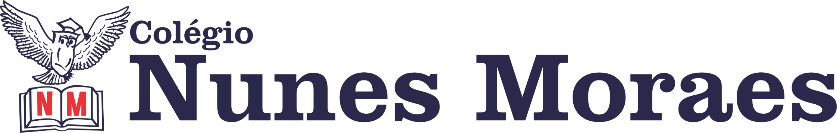 “Que seu dia seja cheio de amor e repleto de luz!”Boa quinta-feira para você!1ª aula: 7:20h às 8:15h – PORTUGUÊS – PROFESSORA: MONNALYSAO link será disponibilizado no grupo de whatsApp dos alunos.1º passo: resolução páginas 78 e 79 (apostila SAS).LINK EXTRA PARA ASSISTIR CASO A AULA AO VIVO APRESENTE PROBLEMAS:https://sastv.portalsas.com.br/#/channels/1/videos/3250 (a partir de 5min. e 5seg. até o final)
Durante a resolução dessas questões o professora Monnalysa vai tirar dúvidas no chat/whatsapp (91839273)Faça foto das atividades que você realizou e envie para coordenação Eugênia (9.91058116)Essa atividade será pontuada para nota.2ª aula: 8:15h às 9:10h – CIÊNCIAS– PROFESSORA: RAFAELLA CHAVESO link será disponibilizado no grupo de whatsApp dos alunos.1º passo: Acessar o link para assistir a aula.2º passo: Correção da atividade de casa: Suplementar, questões 5 e 6, página 62.3º passo: Explanação sobre lentes para corrigir problemas de visão - páginas 55 a 57.4º passo: Atividade de sala: Suplementar, questões 8 a 10, páginas 63 e 64.5º passo: Atividade de casa: Explore seus conhecimentos – página 61, questões 6 e 7.Sugestão de vídeo:https://www.youtube.com/watch?v=JVjve3z-rVcDurante a resolução dessas questões o professora Rafaella vai tirar dúvidas no chat/whatsapp (9920567894)Faça foto das atividades que você realizou e envie para coordenação Eugênia (9.91058116)Essa atividade será pontuada para nota.

Intervalo: 9:10h às 9:30h3ª aula: 9:30h às 10:25h – EDUCAÇÃO FÍSICA – PROFESSORA: SUANE1º passo: Seguir as orientações da professora no grupo. 2°Passo:Assistir a videoaula:https://drive.google.com/file/d/13Qet5B4smmP7Wcc6aI89CxQarIoL8PKK/view?usp=drivesdk3° Passo: Comentário da aula no grupo.IMPORTANTE: O conteúdo desta aula será utilizado para avaliação da 1° etapa. Incluiremos a data no calendário de provas.   Durante a resolução dessas questões o professora Suane vai tirar dúvidas no chat/whatsapp (99)Faça foto das atividades que você realizou e envie para coordenação Eugênia (9.91058116)Essa atividade será pontuada para nota.4ª aula: 10:25h às 11:20h – MATEMÁTICA – PROFESSOR: RICARDO BENTOO link será disponibilizado no grupo de whatsApp dos alunos.1º passo: Explicação do conteúdo através do link:2º passo: Resolução das questões 1 e 2- agora é com você página 64  (apostila 1 do SAS);Resolução das questões 1 e 2– Explore seus conhecimentos página 65 (SAS).3º passo: Acompanhe a correção das atividades pelo Meet.4º passo: Atividade de casa/pós aula: questão 3  da página 65  (SAS).Durante a resolução dessas questões o professor Ricardo vai tirar dúvidas no chat/whatsapp (992705207)Faça foto das atividades que você realizou e envie para coordenação Eugênia (9.91058116)Essa atividade será pontuada para nota.PARABÉNS POR SUA DEDICAÇÃO!